OFET GROUP CERTIFICATIONS:UNI-PHARMA S.A. & INTERMED S.A .: Low Emissions Industries with “Eco-friendly” products. Implementation of Environmental Management System (EMS) according to the international standard ISO 14001: 2004 from 2006 - Transition to the new standard ISO 14001: 2015.Consolidation of Environmental Management System with Quality Management System in an Integrated Quality and Environmental Management System (IQMS), according to the international standard ISO 9001: 2008 & Certification - Transition to the new standard ISO 9001: 2015.Certification according to the ISO 13485: 2016 Standard for the development, production and distribution of medical devices.Under certification according to the new ISO 50001: 2018 Standard for energy management.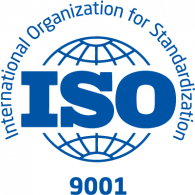 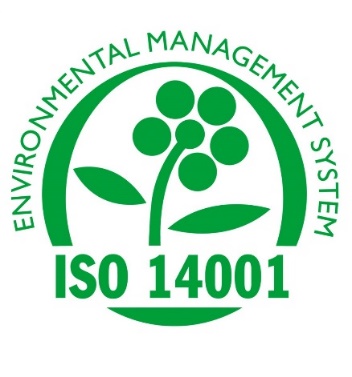 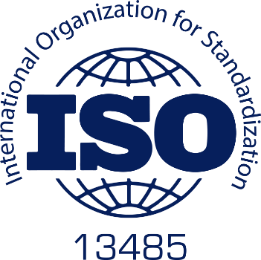 